PVPV/Rawlings Elementary School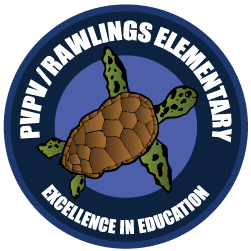 School Advisory CouncilSeptember 16, 2014 Meeting Agenda Call to order- Lisa Brubaker/Yvette CuberoIntroductionsApprove AgendaApprove minutes from May, 2014 meetingVote on proposed meeting schedule for 2014-2015Proposed dates:  Sept 16, Oct 21, Nov 18, Dec 16, Jan 20, Feb 17, April 21, May 19 Elect a Secretary and Treasurer Purpose of SAC and School Improvement Plan- Kathleen FurnessSAC Binder – Lisa BrubakerSAC CompositionSAC BudgetSchool RecognitionSample ballot from 2013-2014, to be dated 2014-2015, will be posted for general comments from all staff members for 2 weeks.  Any suggestions will be discussed at our October 22 SAC meeting, when the final ballot will be voted upon by SAC.School Recognition Funds voting by staff members will take place on Oct 22.School voting procedures and vote outcome must be submitted to the county by October 31, 2014. Curriculum Updates – Caty VanHousenPrincipal Updates – Kathleen Furness New BusinessAdjournment